Développement de ressources pédagogiques pour les Sciences de l’Ingénieur Mai 2018 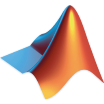 Expérimenter avec Matlab – SimulinkPropos préliminairesRéflexion et retour d’expérience sur l’usage des logiciels de modélisation multiphysique :Ces derniers mois, j’ai essayé d’étendre l’usage que j’avais des logiciels de modélisation multiphysique, tels que Matlab / Simulink, dont mon emploi principal était initialement de Modéliser.Plusieurs constats m’ont poussé dans ce sens :Réduire la diversité des logiciels et/ou des matériels utilisés dans les phases d’étude de cas pratique ou dans les phases de projet ;Diversifier l’emploi du logiciel multiphysique afin de Modéliser ET Expérimenter ;Faciliter le passage de la phase d’analyse à la phase d’expérimentation par les élèves ;Limiter l’usage des outils trop pointus techniquement parlant (outils de création d’interfaces Homme / Machine, langages de programmation, …), outils souvent un peu déconnectés des attentes finales (épreuves écrites et soutenance de projet).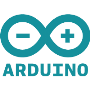 Triptyque logiciel / matériel :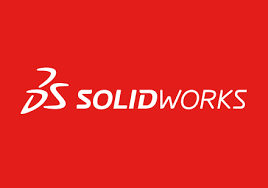 Je suis parti de l’idée initiale, peut-être utopique, que le triptyque logiciel / matériel :Matlab – Simulink / Plateforme Arduino & périphériques externes / Solidworksdevait permettre d’aborder les compétences Modéliser et Expérimenter, que ce soit dans les phases d’études de cas ou dans les phases de projet.Remarque :Evidemment, il s’agit ici d’une réflexion personnelle perfectible et encore non pleinement aboutie.Interaction Matlab – Simulink / Plateforme Arduino :Au lycée Fabre, nous sommes dotés de la version 2014b de Matlab – Simulink.Sur cette version, l’interaction Matlab – Simulink avec la plateforme Arduino est possible de deux façons via l’usage :
Module officiel Arduino téléchargeable directement depuis le logiciel Matlab :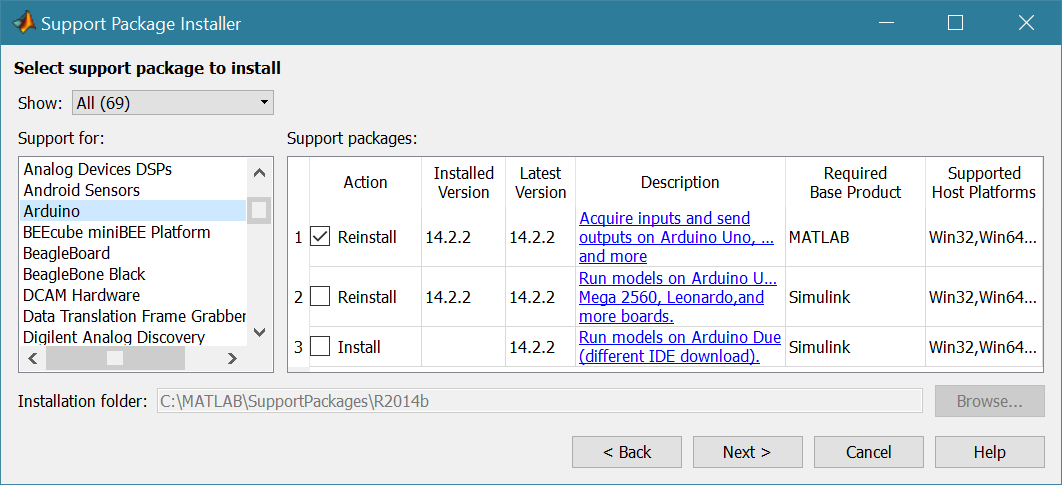 Les fonctionnalités supportées par ce module sont en constante évolution depuis la version 2010a.Sur la version 2014b, les blocs Arduino disponibles sur Matlab – Simulink sont principalement les suivants :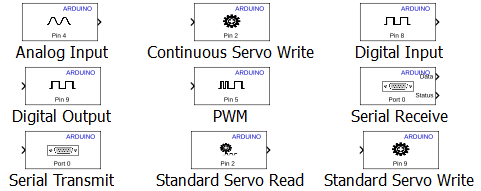 Depuis la version 2017b, ce module inclut quasiment toutes les fonctionnalités associées aux cartes Arduino :Bloc Encoder ReadBloc de communication I2Cetc…L’usage du module officiel est aisé d’autant que, par exemple, le téléversement sur la carte Arduino est entièrement géré depuis Matlab – Simulink. Disposant de la version 2014b, je me suis plutôt tourné vers l’utilisation d’un autre module comportant quasiment autant de fonctionnalités que le module officiel 2017b.Module nommé ArduinoIO téléchargeable sur internet :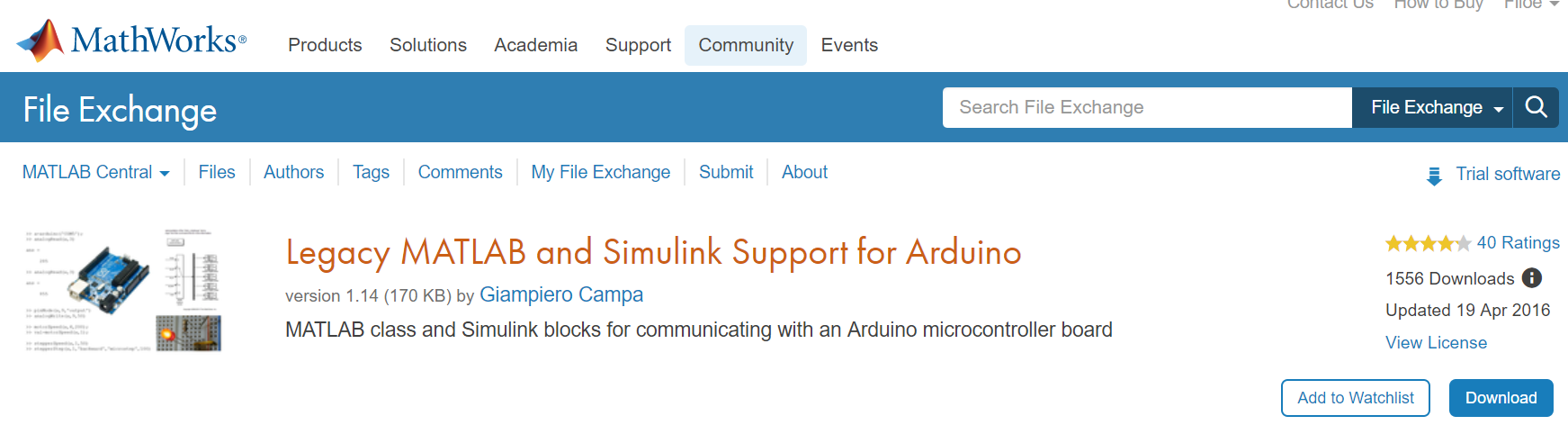 Ce module, compatible avec les versions de Matlab – Simulink postérieures à 2010, intègre les blocs suivants :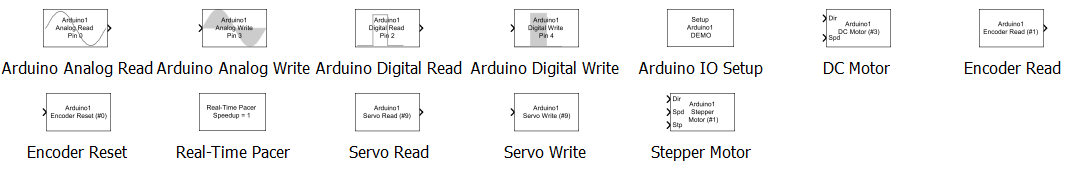 L’usage de ces blocs sur Simulink nécessite le téléversement préalable d’un  programme Arduino fourni avec le module ArduinoIO.Cette année, j’ai essayé de mettre en place plusieurs études de cas et / ou projets basés sur l’emploi de Matlab – Simulink / Plateforme Arduino.Ces études de cas sont disponibles sur le site académique des Sciences de l’Ingénieur de l’académie d’Aix-Marseille.DF